Volunteer Call for a Production of “The Circus of Well-Being”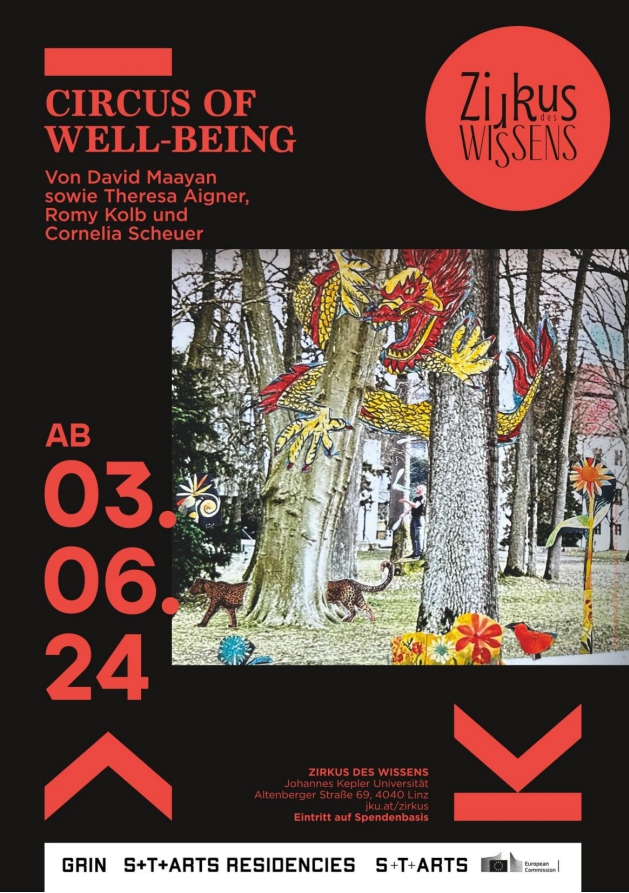 In June 2024, the JKU Circus of Knowledge will apply artistic elements, such as music, theater, dance and acrobatics, to transform the Johannes Kepler University campus into an oasis of well-being! The Circus of Well-Being will playfully explore just what it is that makes us happy.
Embark on a journey of self-discovery to explore the magic of simply being, as well as discover the many opportunities life presents us with. Dance and break the mold, challenge boundaries, and sing out into the world together!
A place isn’t just where you are; it’s what you make of it.The Circus of Well-Being is for ages 12+ and we are looking for volunteers willing to share some of their time, skills, passion, and talents in support of the program.
Are you into yoga, working out, or any type of acrobatics?Do you like to dance and enjoying inspiring other people to dance? Do you like putting colors to canvas?Do you enjoy both playing and creating music?Would you be available to support the program by lending a helping hand?
Join us at the Circus of Well-Being and help create an invaluable and rewarding experience!Time Period:Monday, June 3, to Thursday, June 6, 2024, between 12:00 PM and 5:00 PMMonday, June 10, to Thursday, June 13, 2024, between 12:00 PM and 5:00 PMInterested in being part of the magic?Please fill out and send the following form at: https://forms.gle/3yUsBZBjUZv9DyhK8  by May 15, 2024, or send an e-mail to: zirkus@jku.at. We look forward to hearing from you and welcoming you to the Circus of Well-Being!Other campus activities going on at this time will also be open to everyone and free of charge.
See: https://www.jku.at/en/the-circus-of-knowledge/program/the-circus-of-well-being/ to learn more!
Thank you for your consideration!Kind regards,The Circus of Knowledge Team 